english homework ixTeacher JuliaO que eu diria para alguém que fez minhas roupas?1. Siga as instruções abaixo para fazer seu postcard. 
Você pode usar um dicionário para auxiliar se for preciso. 
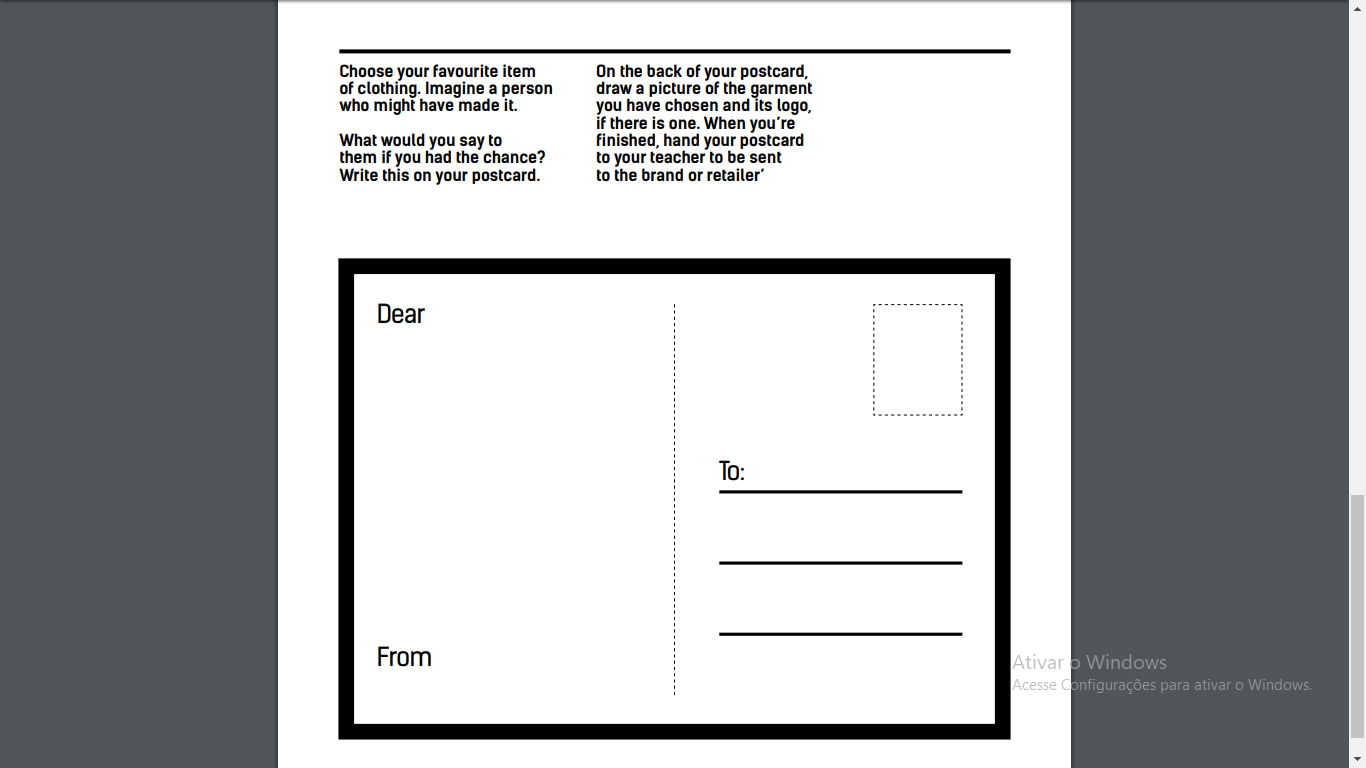 